GUÍA PARA EL TANGRAMMATEMÁTICAS   8°.1, 8°.2, 8°,3 y  10°.11.   Dibujar una cuadrícula de 20 x 20 cm y realizar los siguientes trazos para recortar  las 7 piezas.Luego de construir el tangram de la cuadrícula procederemos a enumerar las siete fichas y construiremos diversas figuras con tres de las siete fichas para calcular su área y perímetro.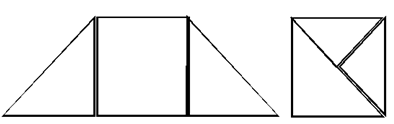 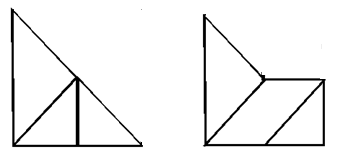 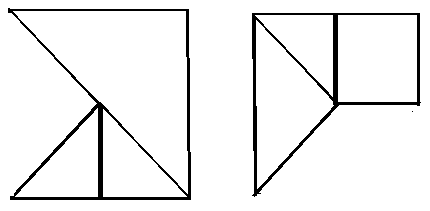 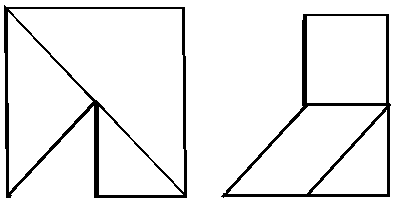 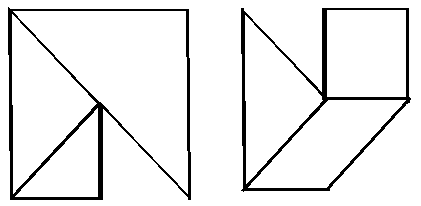 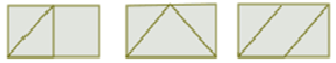 